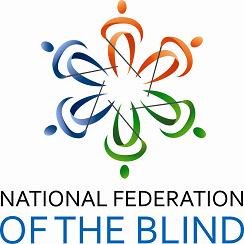 Intersectionality:Being BIPOC & Blind in America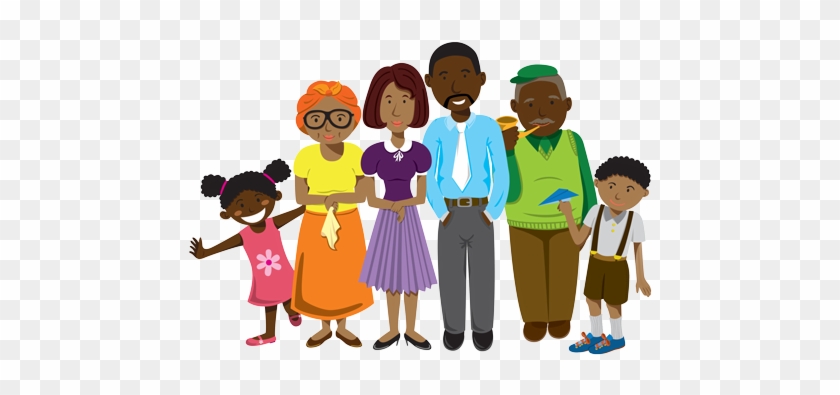 National Federation of the Blind Vanguard Chapter of Greater New York invites you to our discussion panel for meet the blind month. Panelists will be discussing issues surrounding blindness and being BIPOC in America.October 10th 2020   6 – 7:30pmhttps://us02web.zoom.us/j/84216656022?pwd=Wk12QTVLRFBrMEQvLzU1U3lqZWZnUT09 Dial by phone: 1(646) 558-8656, meeting id 84216656022#,,,,,,0#,passcode, 449890#Questions email nfbvanguard@gmail.com  